BỆNH CHẮP – LẸO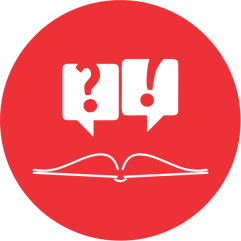 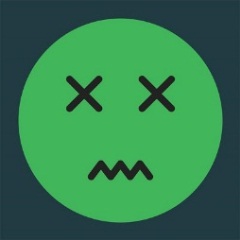 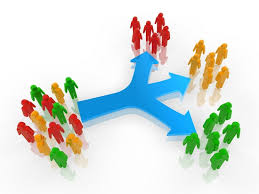 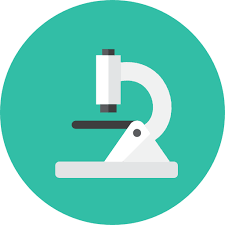 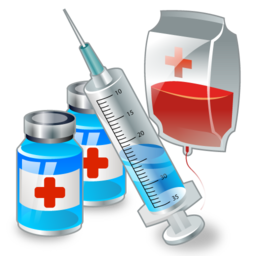 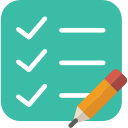 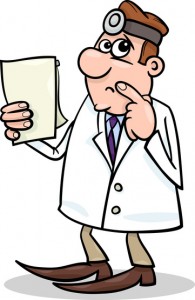 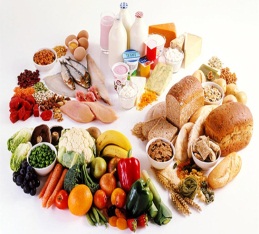 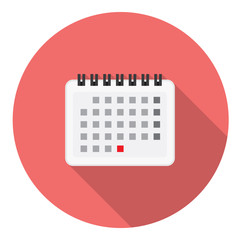 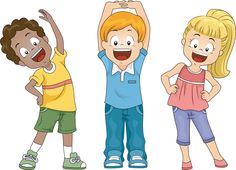 